1. А=2, Б=30. Одреди А*(Б*2)=___2. А=2, Б=30. Одреди (А*2)*Б.А. 125Б. 120В. 1403. А=4, Б=20. Одреди А*(Б/2).________________________4. А=4, Б=20. Одреди (А/2)*Б.А. 40Б. 50В. 805. Производ 2 броја је 300. Колики ће бити производ ако један од чинилаца повећамо 2 пута?А. Производ ће бити 500Б. Производ ће остати истиВ. Производ ће бити 6006. (40/2)*4=20*4=80- Шта се десило са 1. чиниоцем?А. Повећао се 2 путаБ. Смањио се 2 путаВ. Остао је исти7. У аутобусу је било 10 путника. Цена једне карте је 60 динара. Колико су плаћене све карте?А. 600 динараБ. 700 динараВ. 800 динара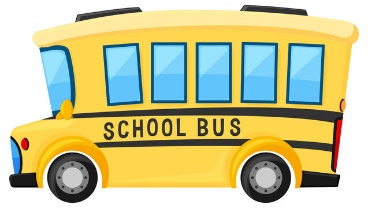 8. Да је аутобусу било 2 пута мање путника, колико би тада коштале све карте?_____________________________________9. A=10, Б=10. Одреди (А*2)*Б.__________________________10. Производ 2 броја је 300. Колики ће бити производ ако један од чинилаца смањимо 2 пута?А. 150Б. 300В. 60011. Користећи својство сталности производа израчунај: 18*50=___. Резултат је:______________________________________12. А=6, Б=40. Одреди (А/2)*Б.А. 80Б. 100В. 120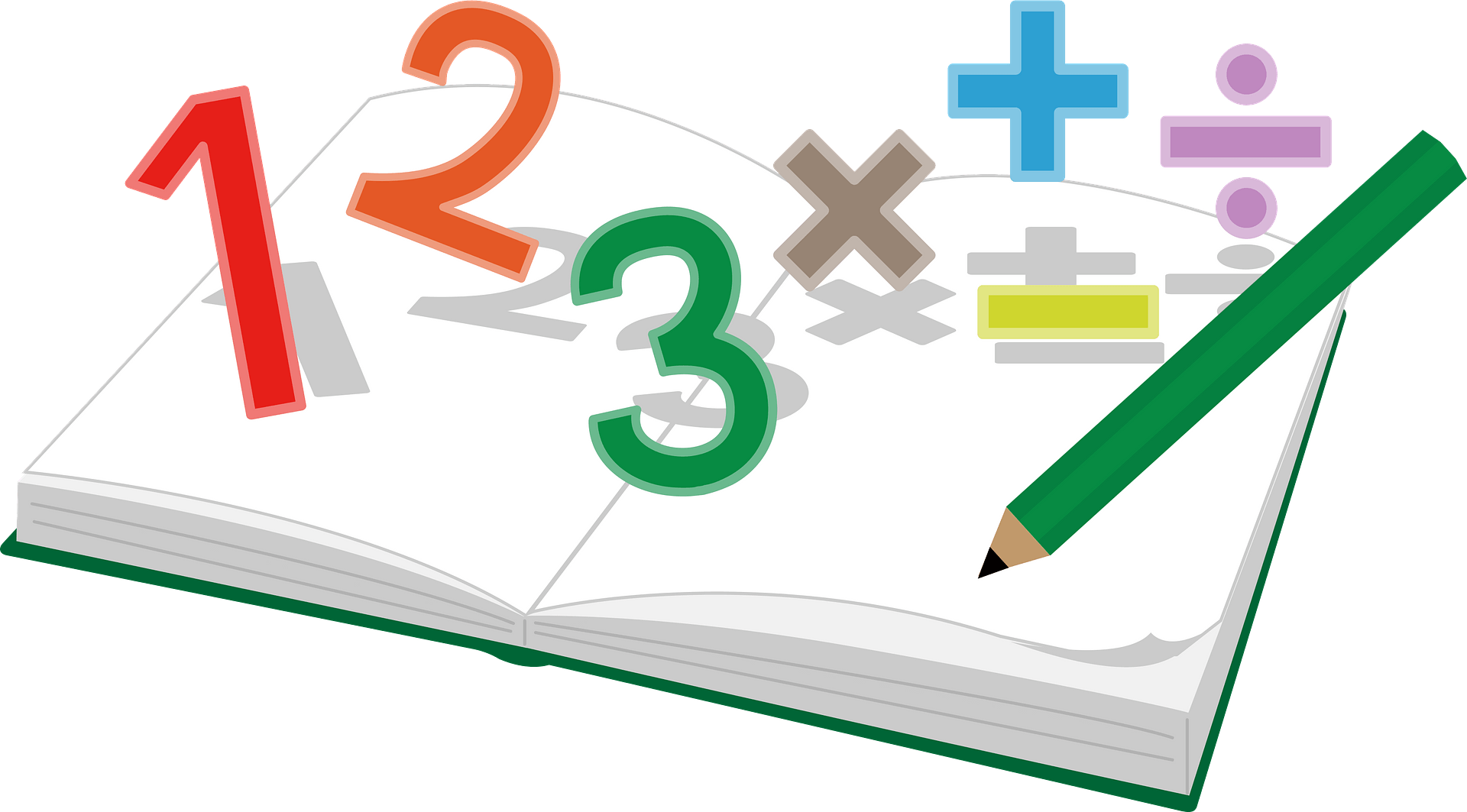 13. А=2, Б=100. Одреди (А*2)*Б.___________________________14. Користећи својство сталности производа израчунај: 23*20=___. Резултат је:______________________________________15. А=8, Б=50. Одреди (А/2)*Б.А. 300Б. 250В. 200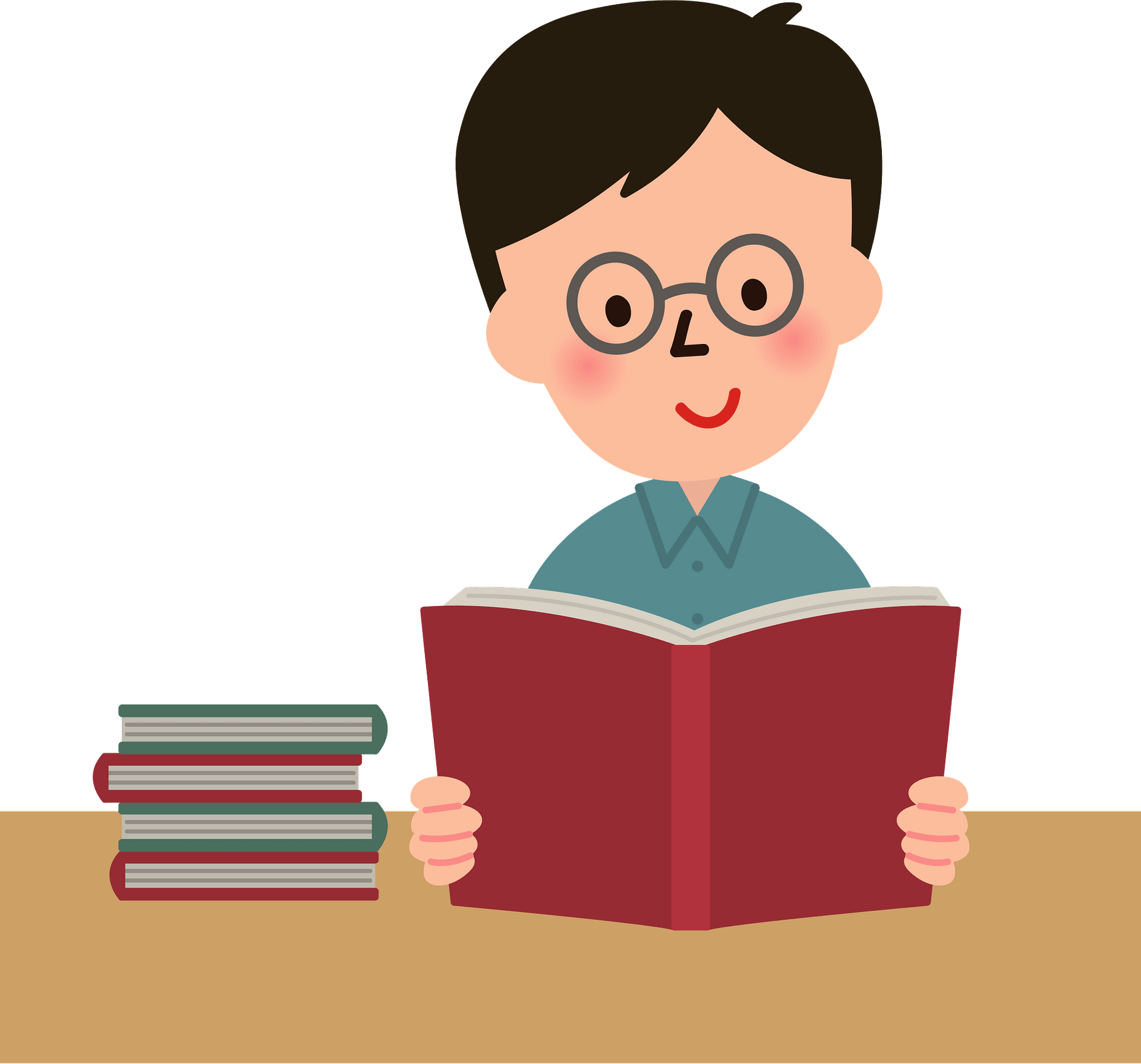 